Supplementary MaterialDistance to international border shapes the distribution pattern of the growing Little Bustard Tetrax tetrax winter population in Northern IranMASOUD YOUSEFI, ANOOSHE KAFASH, SHIMA MALAKOUTIKHAHH, ABBAS ASHOORI, ALI KHANIl, YOUSEFI MEHDIZADE, FARHAD ATAEI, SAYYAD SHEYKHI, HAMID REZA REZAEI, JOAO PAULI SILVAContentsAppendix S1. Relative contribution of each environmental variable in the Little Bustard distribution model    Appendix S1. Relative contribution of each environmental variable in Little Bustard distribution model.Response curves showing how the presence of the Little Bustard in Iran is affected by the most important determinant of Little Bustard distribution. Range type 1 (rangelands with more than 50 percent canopy cover), range type 2 (rangelands with 25-50 percent canopy cover) and range type 3 (rangelands with 5-25 percent canopy cover). Minimum temperature of coldest month (Scaling factor: 10).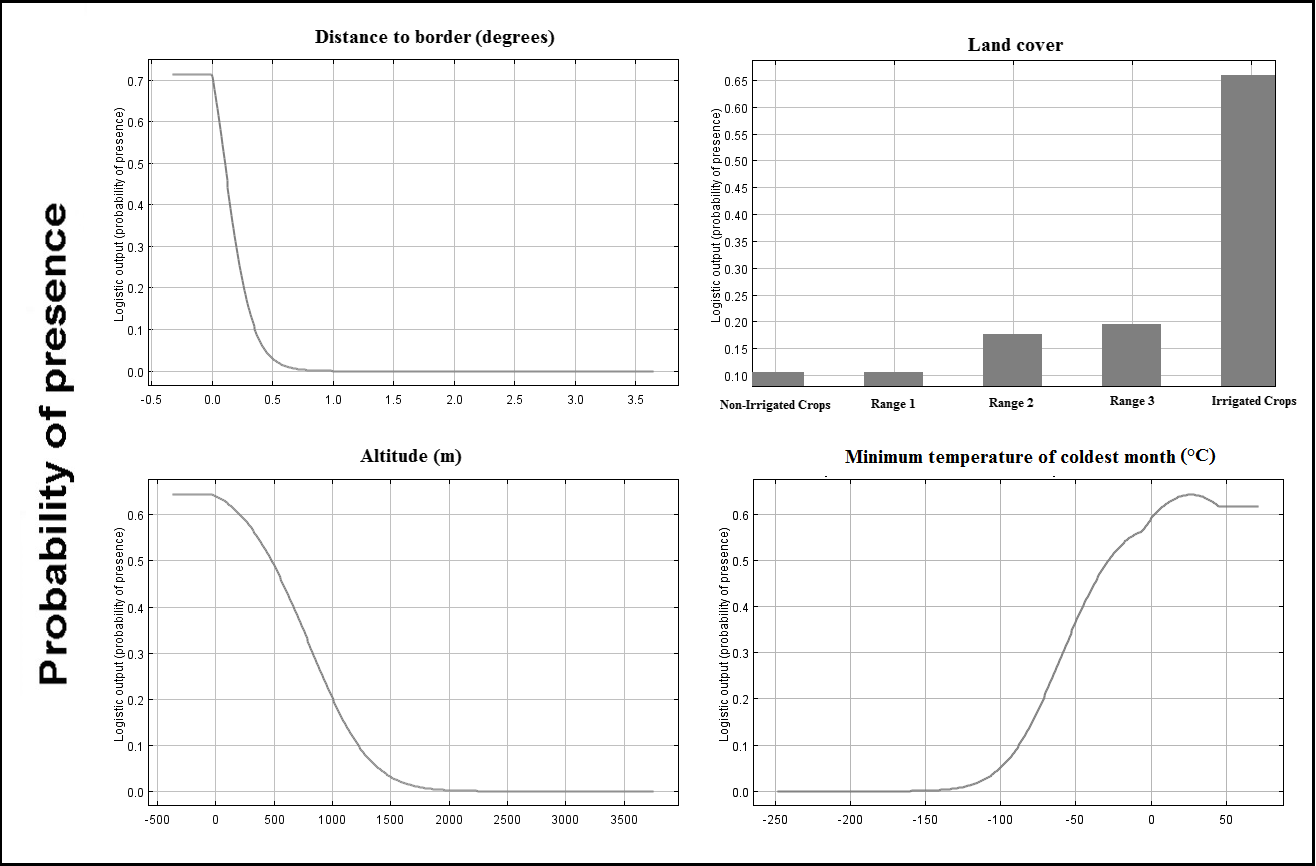 Percent contributionPercent contributionDescription Description VariableVariable15.215.2Altitude: Elevation above sea level Altitude: Elevation above sea level TopographicTopographic6.76.7Slope steepness Slope steepness 25.825.8Agricultural land with two categories (irrigated and non-irrigated) and  rangeland  with three categories (range type 1  (rangelands with more than 50 percent canopy cover), range type 2 (rangelands with 25-50 percent canopy cover) and range type 3 (rangelands with 5-25 percent canopy cover))Agricultural land with two categories (irrigated and non-irrigated) and  rangeland  with three categories (range type 1  (rangelands with more than 50 percent canopy cover), range type 2 (rangelands with 25-50 percent canopy cover) and range type 3 (rangelands with 5-25 percent canopy cover))Land coverLand cover4.34.3Annual precipitation Annual precipitation ClimaticClimatic3.43.4Minimum Temperature of Coldest MonthMinimum Temperature of Coldest Month44.644.6Euclidian distance of each grid in the study area to Iran international borderEuclidian distance of each grid in the study area to Iran international borderDistance to borderDistance to border